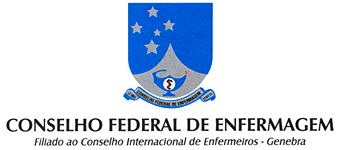 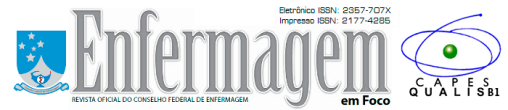 Ao Conselho Editorial da Revista Enfermagem em Foco                                DECLARAÇÃO DE RESPONSABILIDADE E                               TRANSFERÊNCIA DE DIREITOS AUTORAISTítulo do manuscrito: Autores: 1.                2.                3.               ...Declaração de responsabilidade:Nós autores certificamos que participamos suficientemente do trabalho para tornar pública nossa responsabilidade pelo conteúdo. Certificamos que o artigo representa um trabalho original e que nem este manuscrito, em parte ou na íntegra, nem outro trabalho com conteúdo substancialmente similar, de nossa autoria, foi publicado ou está sendo considerado para publicação em outra revista, quer seja no formato impresso ou no eletrônico. Atestamos que, se solicitado, forneceremos ou cooperaremos na obtenção e fornecimento de dados sobre os quais o artigo está baseado, para exame dos editores.Transferência de Direitos Autorais:Os autores abaixo assinados do presente artigo declaram que, em caso de aceitação do artigo por parte da Revista Enfermagem em Foco, concordam que os direitos autorais a eles referentes se tornarão propriedade exclusiva desta, vedada qualquer reprodução, total ou parcial, em qualquer outra parte ou meio de divulgação, impressa ou eletrônica, sem que a prévia e necessária autorização seja solicitada e, se obtida, farão constar o competente agradecimento à mesma.(Cidade), (dia) de (mês, por extenso) de (ano)(Nome e Assinatura de todos os envolvidos)